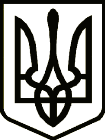 УкраїнаНОВОЗАВОДСЬКА   РАЙОННА  У  М. ЧЕРНІГОВІ  РАДАРОЗПОРЯДЖЕННЯНагородити Почесною грамотою районної у місті ради та виконавчого комітету зі здійсненням виплати грошової винагороди в розмірі 86,95 гривень кожному за рахунок коштів, передбачених кошторисом районної у місті ради на 2016 рік, відповідно до Положення про Почесну грамоту Новозаводської районної у м.Чернігові ради та виконавчого комітету, затвердженого рішенням виконавчого комітету районної у місті ради від 14 травня 2007 року № 94 (зі змінами):         1. За виявлений героїзм і мужність під час ліквідації наслідків аварії на Чорнобильській АЕС, активну участь у громадській роботі та з нагоди Дня Чорнобильської трагедії:         2. За багаторічну сумлінну працю, високий професіоналізм, зразкове виконання посадових обов’язків та з нагоди 50-річчя від дня народження: Голова районної у місті ради                                                           О.А. Атрощенко11  квітня 2016 року      м.Чернігів	  		      №  54-рСерьогінаМиколуМиколайовича  -учасника ліквідації наслідків аварії на Чорно-бильській АЕС 2 категорії, члена Чернігівської міської громадської організації ветеранів 30-го окремого полку зв’язку  (ідентифікаційний номер ………………….).КовальАнтонінуГригорівну  -заступника начальника фінансового управління Новозаводської районної у м. Чернігові ради-начальника бюджетного відділу(ідентифікаційний номер …………………).